	Brown Rod Questions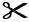 Which is bigger:two-fourths or three-eighths?Which is bigger:one-half or three-fourths?Which is bigger:one-half or five-eighths?Which is bigger:one-half or two-fourths?Which is bigger:one-half or three-eighths?Which is bigger:three-fourths or five-eighths?Which is bigger:one-fourth or two-eighths?Which is bigger:three-fourths or one-whole?